IQRA NATIONAL UNIVERSITY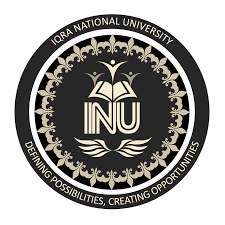 DEPARTMENT OF ALLIED HEALTH SCIENCESFinal-Term Examination (Spring-20)Course Title: Behavioral Science (DT 4th) Instructor: Mr. Shahzad AnwarMax Marks: 50				            	 						             	 Time: 6 hoursName: Syed Shahzad Ali Shah.I D :- 14449.Note:Attempt all questions from this sectionEach question carry different marks, so try to attempt questions according to their marksAnswer Briefly and to the point, avoid un-necessary details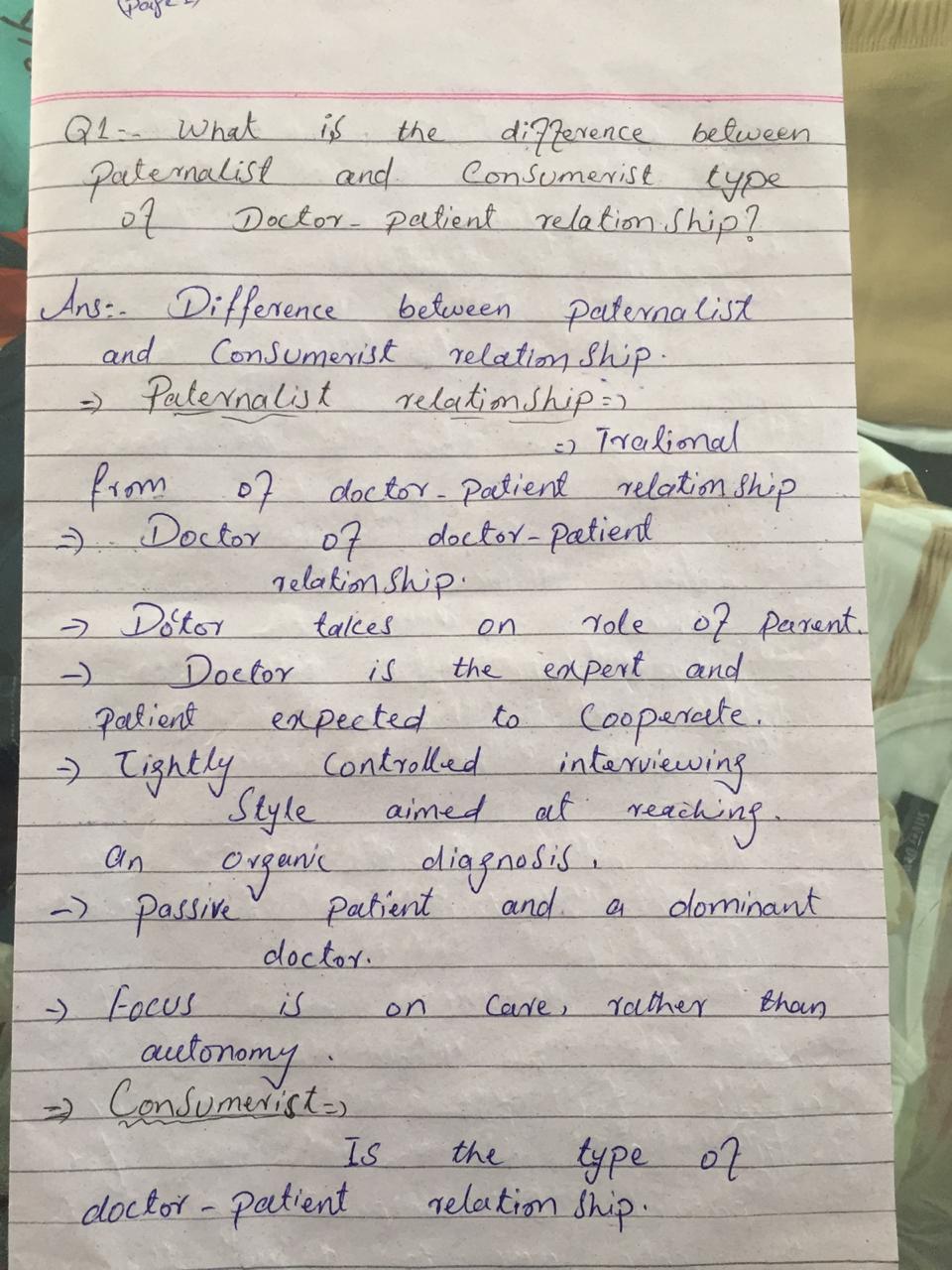 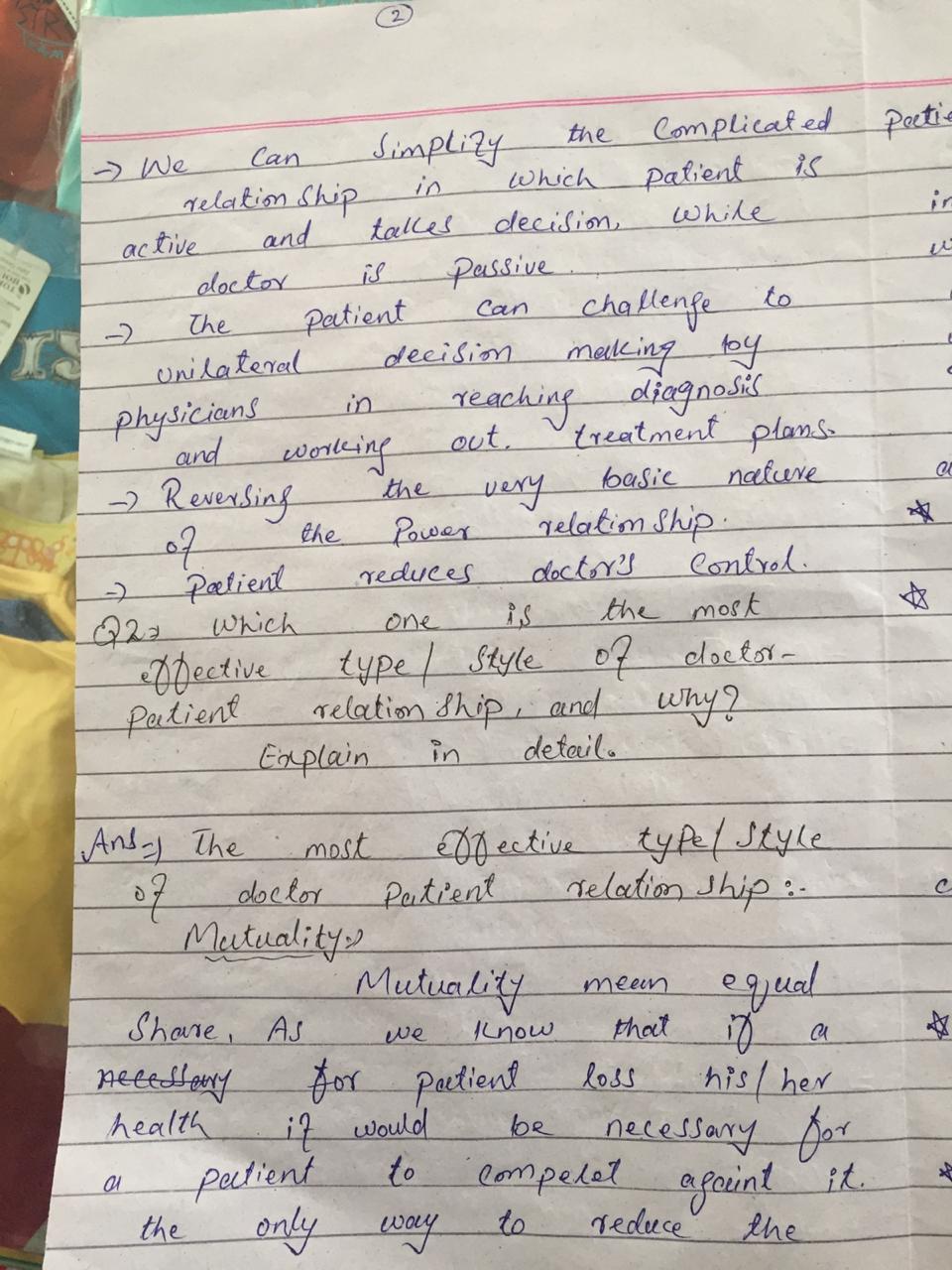 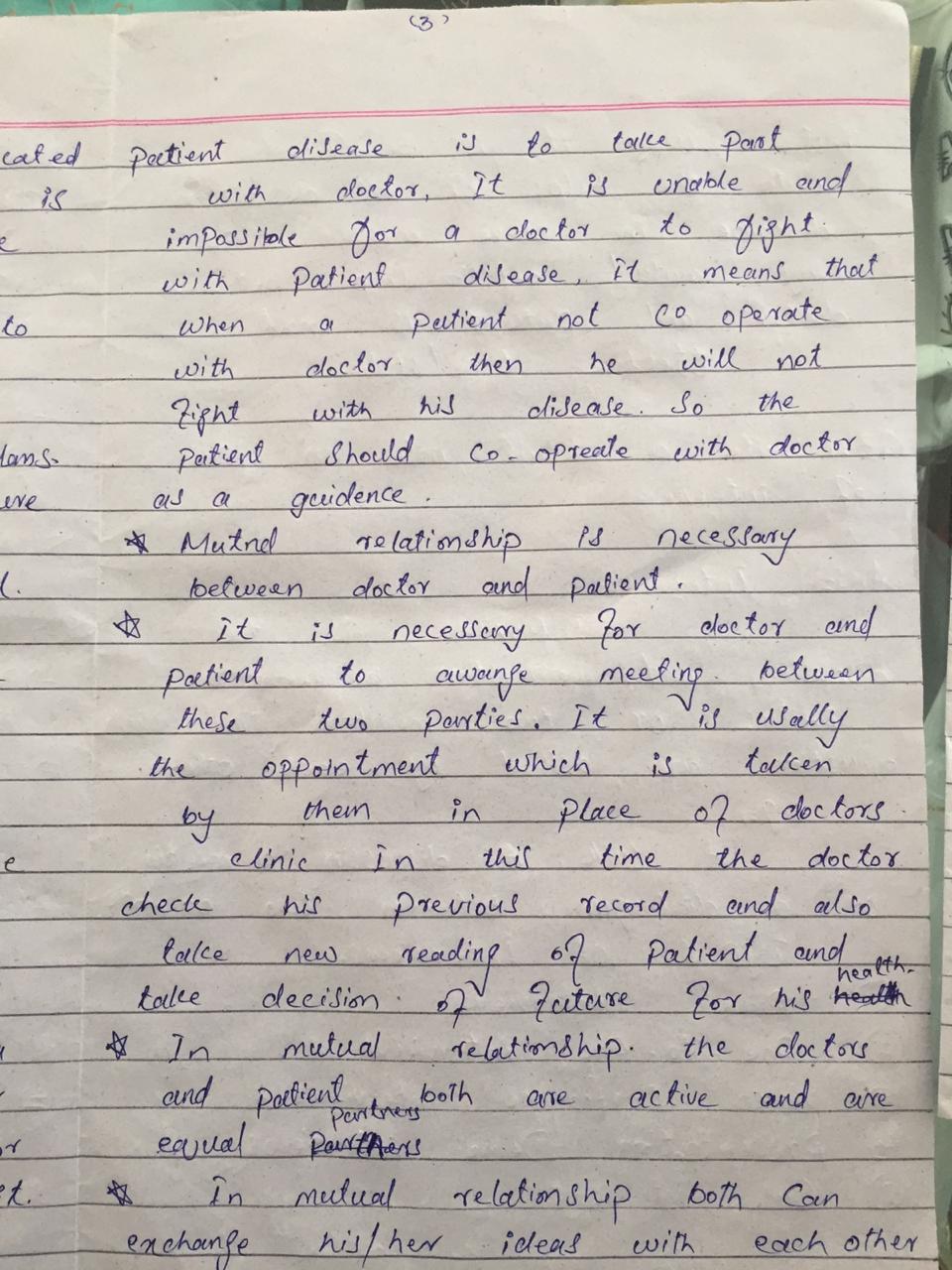 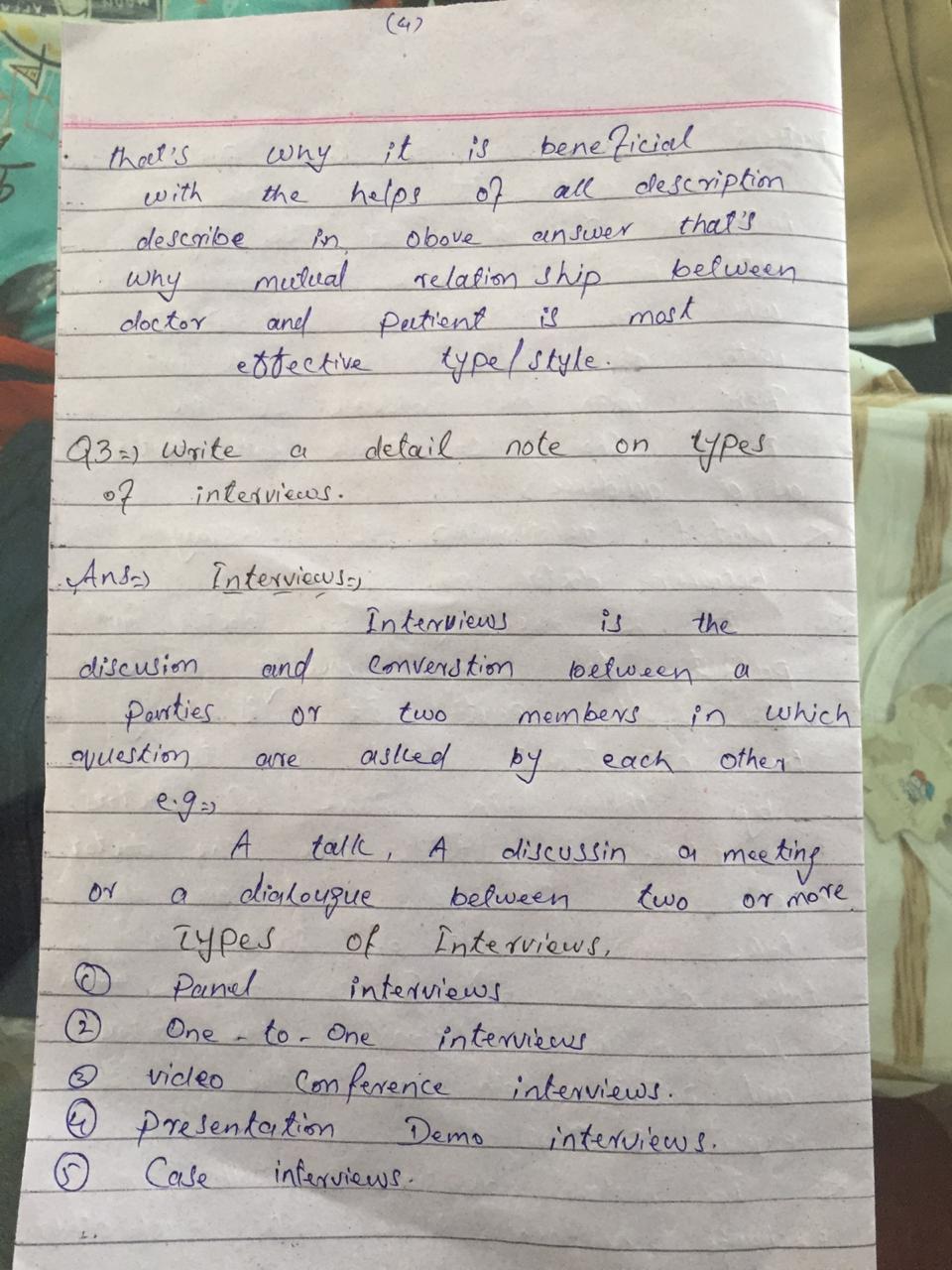 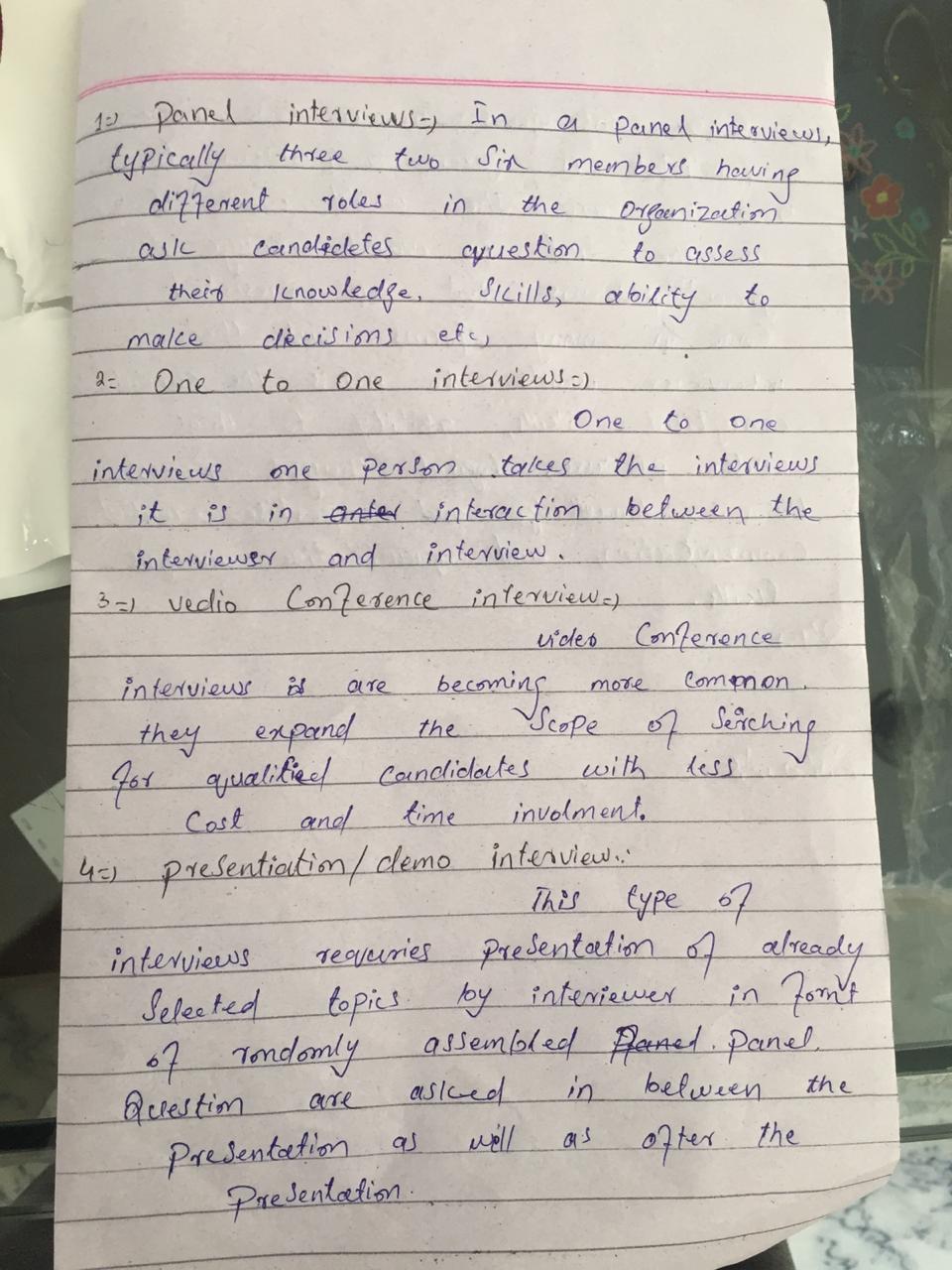 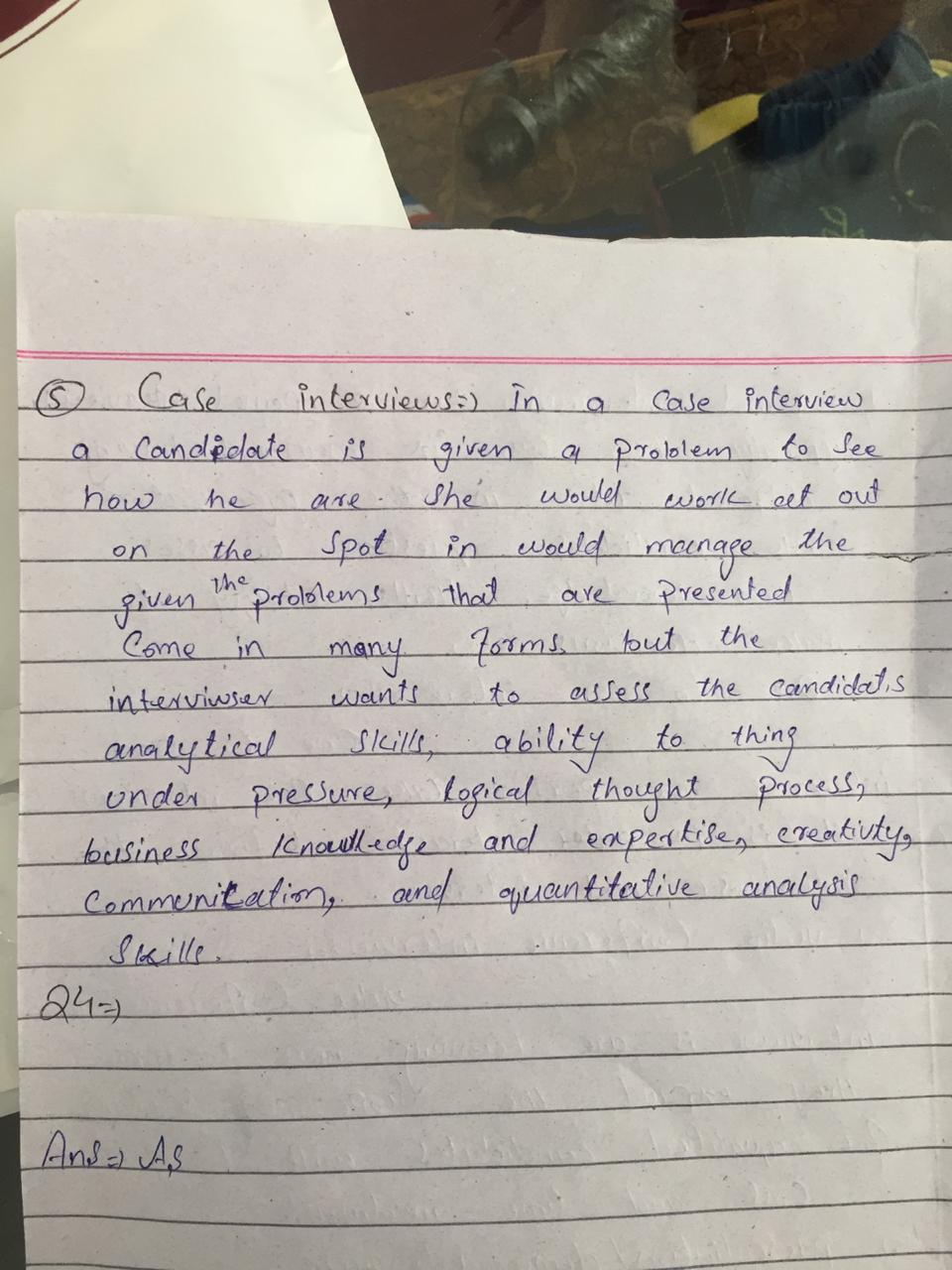 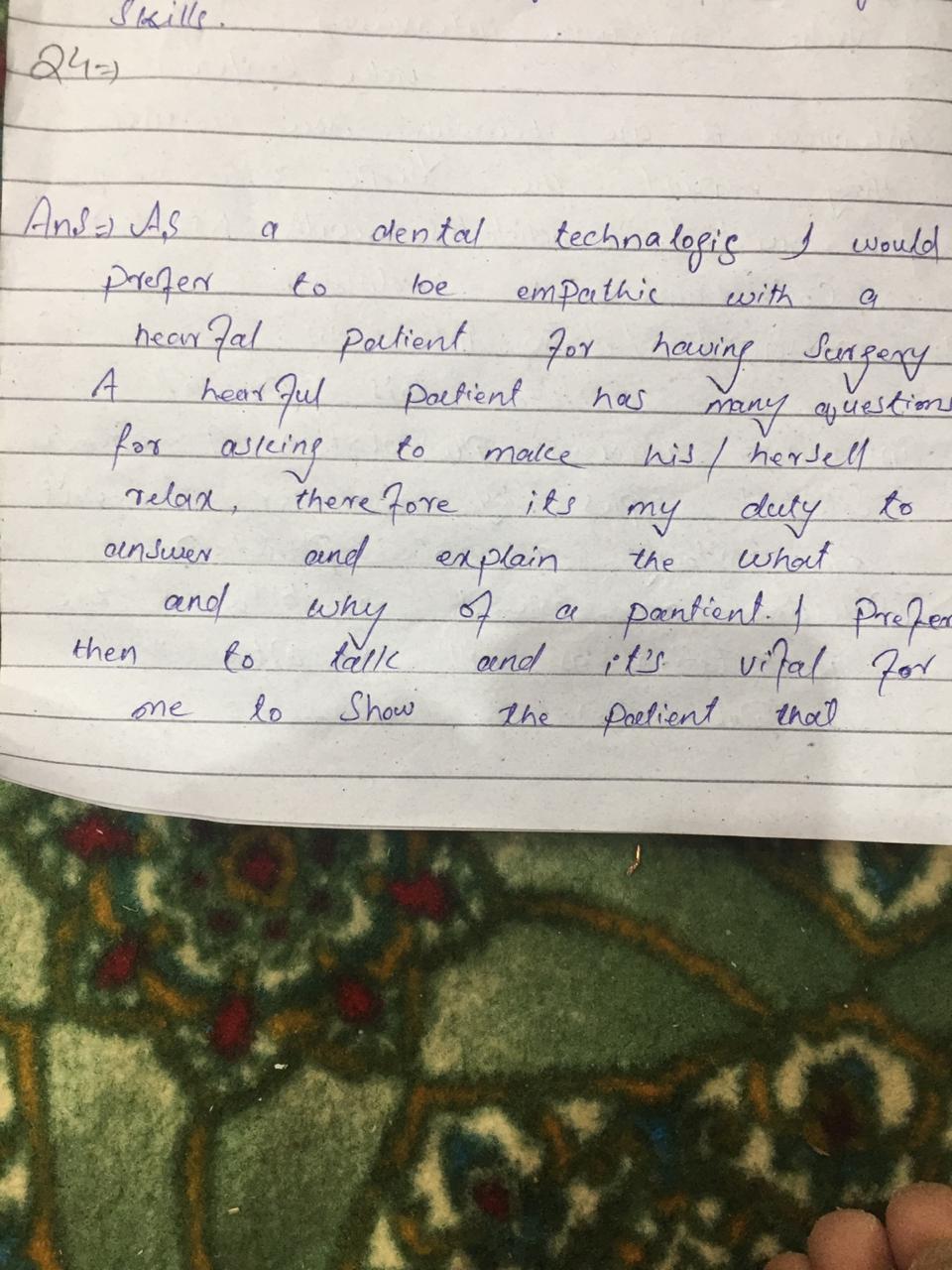 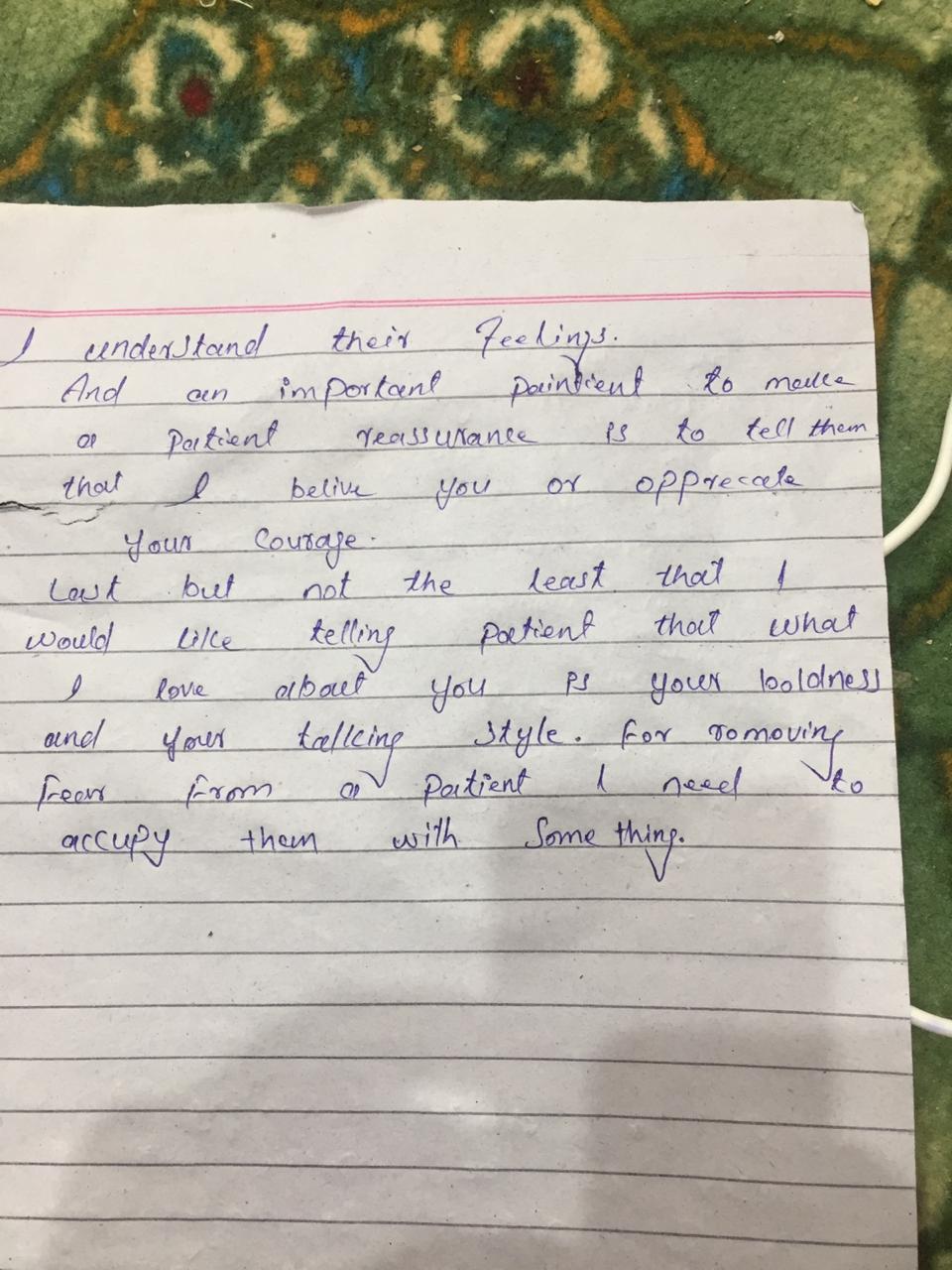 